INTRODUCING: DYLAN FRASERLISTEN TO DEBUT TRACK “VIPERS” – OUT TODAY ON ATLANTIC RECORDS
WATCH DYLAN’S SELF-DIRECTED VIDEO FOR “VIPERS” HERE
FURTHER MATERIAL TO DROP OVER THE COMING MONTHS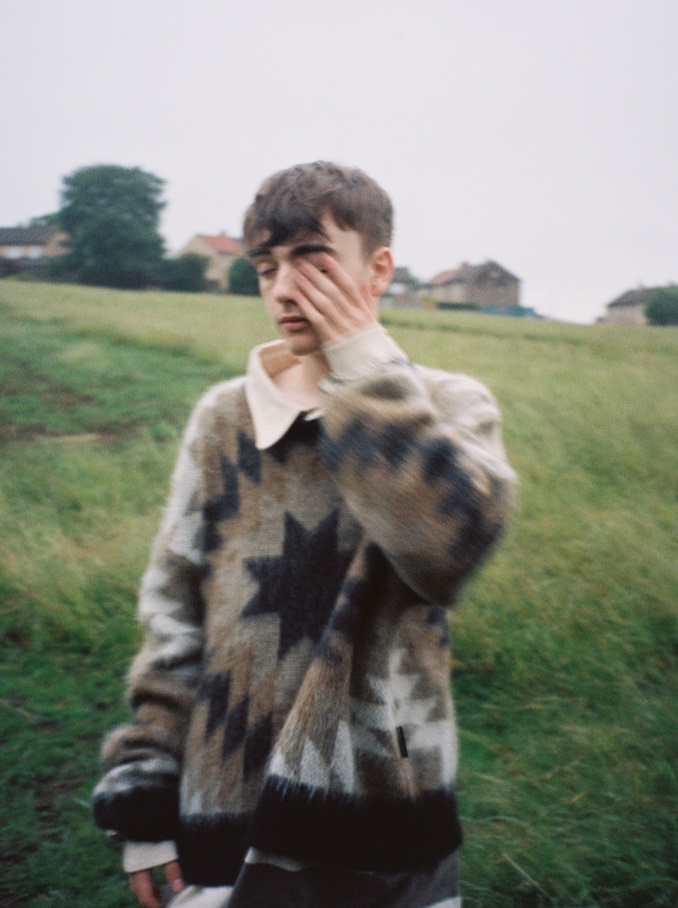 download hi-res press imagesIntroducing Dylan Fraser and his debut track “Vipers”, out today on Atlantic Records (listen here), which is accompanied by Dylan’s self-directed visual – watch HERE.As much a fan of gentle folk as he is maximalist hip-hop, Dylan Fraser possess an innate ability to fuse different sonic worlds together to form something that feels uniquely his, as showcased seamlessly on his first offering, “Vipers.” Written by Dylan himself, the feverish track twists and turns amidst inner turmoil; one that finds the 18-year-old reflecting on a period of uncertainty whilst figuring out his path into music. Dylan Fraser is a small-town kid with wide-eyed ambition. Born and raised in Bathgate, Scotland, he had his sights set on a career in music from early childhood. First picking-up a guitar at just 12-years-old (a hand-me-down from his mom, who, subsequently, taught him his first four chords) Dylan would reimagine his favourite songs, by his favourite artists, in his bedroom - everyone from Radiohead to Phoebe Bridgers to Kanye West - dreaming of city lights and plotting a path out of his small, satellite town.Newly signed to Atlantic Records, Dylan Fraser will be dropping further material over the coming months.                                                                       Press Contact: libby.kober@atlanticrecords.com 
